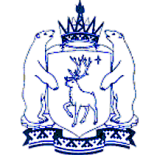 ДЕПАРТАМЕНТ ТАРИФНОЙ ПОЛИТИКИ, ЭНЕРГЕТИКИИ ЖИЛИЩНО-КОММУНАЛЬНОГО КОМПЛЕКСА ЯМАЛО-НЕНЕЦКОГО АВТОНОМНОГО ОКРУГАПРИКАЗ18 декабря 2023 г.                                                                              № 500-тг. СалехардОб установлении закрытому акционерному обществу «Спецтеплосервис» тарифов на питьевую воду для расчетов с филиалом акционерного общества «Ямалкоммунэнерго» в Приуральском районе (село Белоярск муниципального образования Приуральский район) и долгосрочных параметров регулирования тарифов, на 2024 - 2028 годыВ соответствии с Федеральным законом от 07 декабря 2011 года                                  № 416-ФЗ «О водоснабжении и водоотведении», постановлением Правительства Российской Федерации от 13 мая 2013 года № 406                           «О государственном регулировании тарифов в сфере водоснабжения и водоотведения», постановлением Правительства Ямало-Ненецкого автономного округа от 25 декабря 2013 года № 1081-П «О департаменте тарифной политики, энергетики и жилищно-коммунального комплекса Ямало-Ненецкого автономного округа»  п р и к а з ы в а ю:1. Установить закрытому акционерному обществу «Спецтеплосервис» тарифы на питьевую воду для расчетов с филиалом акционерного общества «Ямалкоммунэнерго» в Приуральском районе (село Белоярск муниципального округа Приуральский район Ямало-Ненецкого автономного округа), на 2024 - 2028 годы, согласно приложению № 1 к настоящему приказу.2. Тарифы, установленные в пункте 1 настоящего приказа, действуют с 01 января 2024 года по 31 декабря 2028 года.3. Установить долгосрочные параметры регулирования тарифов на долгосрочный период регулирования для формирования тарифов 
с использованием метода индексации установленных тарифов закрытому акционерному обществу «Спецтеплосервис», на 2024 - 2028 годы, согласно приложению № 2.4. Долгосрочные параметры регулирования тарифов, установленные 
в пункте 2 настоящего приказа, действуют с 01 января 2024 года по 31 декабря 2028 года.   Директор департамента тарифной политики, энергетики и жилищно-коммунального комплекса Ямало-Ненецкого автономного округа                                 Д.Н. АфанасьевПриложение № 1к приказу департамента тарифной политики, энергетики и жилищно-коммунального комплексаЯмало-Ненецкого автономного округа от 18 декабря 2023 года № 500-тТАРИФЫ НА ПИТЬЕВУЮ ВОДУ, УСТАНОВЛЕННЫЕ ЗАКРЫТОМУ АКЦИОНЕРНОМУ ОБЩЕСТВУ «СПЕЦТЕПЛОСЕРВИС»  ДЛЯ РАСЧЕТОВ С ФИЛИАЛОМ АКЦИОНЕРНОГО ОБЩЕСТВА «ЯМАЛКОММУНЭНЕРГО» В ПРИУРАЛЬСКОМ РАЙОНЕ (СЕЛО БЕЛОЯРСК МУНИЦИПАЛЬНОГО ОКРУГА ПРИУРАЛЬСКИЙ РАЙОН ЯМАЛО-НЕНЕЦКОГО АВТОНОМНОГО ОКРУГА), НА 2024 - 2028 ГОДЫПримечание:<1> Тариф учитывает следующие стадии технологического процесса: водоподготовка.Приложение № 2к приказу департамента тарифной политики, энергетики и жилищно-коммунального комплексаЯмало-Ненецкого автономного округа от 18 декабря 2023 года № 500-тДОЛГОСРОЧНЫЕ ПАРАМЕТРЫ РЕГУЛИРОВАНИЯ ТАРИФОВ, УСТАНАВЛИВАЕМЫЕ НА ДОЛГОСРОЧНЫЙ ПЕРИОДРЕГУЛИРОВАНИЯ ДЛЯ ФОРМИРОВАНИЯ ТАРИФОВ С ИСПОЛЬЗОВАНИЕМ МЕТОДА ИНДЕКСАЦИИ УСТАНОВЛЕННЫХ ТАРИФОВ ЗАКРЫТОМУ АКЦИОНЕРНОМУ ОБЩЕСТВУ «СПЕЦТЕПЛОСЕРВИС», НА 2024 – 2028 ГОДЫ№ п/пПотребители, оплачивающие
услуги систем водоснабженияТариф на питьевую воду <1>1231Иные потребители, руб./м3 (без НДС)с 01.01.2024 по 30.06.2024 – 664,93с 01.07.2024 по 31.12.2024 – 664,931Иные потребители, руб./м3 (без НДС)с 01.01.2025 по 30.06.2025 – 657,33с 01.07.2025 по 31.12.2025 – 657,331Иные потребители, руб./м3 (без НДС)с 01.01.2026 по 30.06.2026 – 649,82с 01.07.2026 по 31.12.2026 – 649,821Иные потребители, руб./м3 (без НДС)с 01.01.2027 по 30.06.2027 – 642,40с 01.07.2027 по 31.12.2027 – 642,401Иные потребители, руб./м3 (без НДС)с 01.01.2028 по 30.06.2028 – 635,06с 01.07.2028 по 31.12.2028 – 635,06№п/пНаименованиерегулируемойорганизацииГодБазовый уровеньоперационныхрасходов,тыс.руб.Индексэффективностиоперационныхрасходов, %Нормативныйуровеньприбыли, %Показатели энергосбереженияэнергетической эффективности Показатели энергосбереженияэнергетической эффективности №п/пНаименованиерегулируемойорганизацииГодБазовый уровеньоперационныхрасходов,тыс.руб.Индексэффективностиоперационныхрасходов, %Нормативныйуровеньприбыли, %Уровень потерь воды, %Удельный расход электрической энергии, кВт*ч/м312345678ПИТЬЕВАЯ ВОДАПИТЬЕВАЯ ВОДАПИТЬЕВАЯ ВОДАПИТЬЕВАЯ ВОДАПИТЬЕВАЯ ВОДАПИТЬЕВАЯ ВОДАПИТЬЕВАЯ ВОДАПИТЬЕВАЯ ВОДА1.Закрытое акционерное общество «Спецтеплосервис»202421 699,25---1,101.Закрытое акционерное общество «Спецтеплосервис»2025-1--1,101.Закрытое акционерное общество «Спецтеплосервис»2026-1--1,101.Закрытое акционерное общество «Спецтеплосервис»2027-1--1,101.Закрытое акционерное общество «Спецтеплосервис»2028-1--1,10